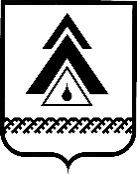 администрация Нижневартовского районаХанты-Мансийского автономного округа – ЮгрыПОСТАНОВЛЕНИЕ «Об утверждении Порядка выдачи разрешения на установку некапитальных нестационарных сооружений, произведений монументально-декоративного искусства на межселенной территории Нижневартовского района»В соответствии с пунктом 5 части 17 статьи 51 Градостроительного кодекса Российской Федерации, подпунктом 18 пункта 1 статьи 3 Закона Ханты-Мансийского автономного округа - Югры от 18.04.2007 № 39-оз "О градостроительной деятельности на территории Ханты-Мансийского автономного округа - Югры", постановлением Правительства Ханты-Мансийского автономного округа - Югры от 11.07.2014 № 257-п "Об установлении перечня случаев, при которых не требуется получение разрешения на строительство на территории Ханты-Мансийского автономного округа - Югры":1. Утвердить Порядок выдачи разрешения на установку некапитальных нестационарных сооружений, произведений монументально-декоративного искусства на межселенной территории Нижневартовского района согласно приложению.2. Службе документационного обеспечения управления организации деятельности администрации района (Ю.В. Мороз) разместить постановление на официальном веб-сайте администрации района: www.nvraion.ru в течение трех дней со дня принятия решения.3. Пресс-службе администрации района (А.В. Мартынова) опубликовать постановление в приложении "Официальный бюллетень" к газете "Новости Приобья".4. Постановление вступает в силу после его официального опубликования (обнародования).5. Контроль за выполнением постановления возложить на заместителя главы района по жилищно-коммунальному хозяйству и строительству В.С. Фенского.Глава районаБ.А.САЛОМАТИНПриложениек постановлениюадминистрации районаот 04.10.2017 № 2023ПОРЯДОКВЫДАЧИ РАЗРЕШЕНИЯ НА УСТАНОВКУ НЕКАПИТАЛЬНЫХ НЕСТАЦИОНАРНЫХСООРУЖЕНИЙ, ПРОИЗВЕДЕНИЙ МОНУМЕНТАЛЬНО-ДЕКОРАТИВНОГОИСКУССТВА НА МЕЖСЕЛЕННОЙ ТЕРРИТОРИИ НИЖНЕВАРТОВСКОГО РАЙОНА1. Порядок выдачи разрешения на установку некапитальных нестационарных сооружений, произведений монументально-декоративного искусства на межселенной территории Нижневартовского района (далее - Порядок) определяет порядок выдачи либо отказа в выдаче разрешения на установку некапитальных нестационарных сооружений, произведений монументально-декоративного искусства на межселенной территории Нижневартовского района.2. Порядок распространяется на объекты благоустройства территориальных зон общественно-делового, жилого, рекреационного, производственного назначения в соответствии с подпунктом 6 пункта 1 "Перечня случаев, при которых не требуется получение разрешения на строительство на территории Ханты-Мансийского автономного округа - Югры", установленного постановлением Правительства Ханты-Мансийского автономного округа - Югры от 11.07.2014 № 257-п.3. Установка нестационарных торговых объектов осуществляется в соответствии с утвержденной схемой размещения нестационарных торговых объектов на межселенной территории района.4. Для объектов благоустройства, которые входят в перечень видов объектов, размещение которых может осуществляться на землях или земельных участках, находящихся в государственной или муниципальной собственности без предоставления земельных участков и установления сервитутов, утвержденный Постановлением Правительства Российской Федерации от 03.12.2014 № 1300, порядок и условия размещения установлены постановлением Правительства Ханты-Мансийского автономного округа - Югры от 19.06.2015 № 174-п.5. Разрешение на установку некапитальных нестационарных сооружений, произведений монументально-декоративного искусства выдается по заявлению в администрации района.6. Уполномоченным структурным подразделением администрации района, осуществляющим подготовку и выдачу разрешения на установку некапитальных нестационарных сооружений, произведений монументально-декоративного искусства, является управление архитектуры и градостроительства администрации района (далее - уполномоченный орган).7. Заявителями являются физические и юридические лица, заинтересованные в установке некапитальных нестационарных сооружений, произведений монументально-декоративного искусства либо их законные представители.8. Для принятия решения о выдаче разрешения на установку некапитальных нестационарных сооружений, произведений монументально-декоративного искусства необходимы следующие документы:1) данные о заявителе (государственная регистрация юридического лица или государственная регистрация физического лица в качестве индивидуального предпринимателя);2) данные о заявителе - физическом лице (документ, удостоверяющий личность);3) документ, подтверждающий полномочия представителя заявителя (в случае, если от имени заявителя обращается представитель заявителя);4) правоустанавливающие документы или документы, подтверждающие право на использование земель или земельных участков, на которых планируется установка некапитальных нестационарных сооружений, произведений монументально-декоративного искусства:сведения из Единого государственного реестра недвижимости, если заявитель является собственником или иным законным владельцем земельного участка (другого недвижимого имущества);(в ред. постановления Администрации Нижневартовского района от 26.07.2018 № 1650)подтверждение в письменной форме согласия собственника или иного законного владельца земельного участка (другого недвижимого имущества) на установку некапитального нестационарного сооружения, произведения монументально-декоративного искусства, если заявитель не является его собственником или иным законным владельцем;договор на размещение нестационарного торгового объекта на землях и земельных участках, находящихся в государственной или муниципальной собственности;5) проектная документация, содержащая сведения о территориальном размещении, внешнем виде, технических параметрах нестационарных сооружений, произведений монументально-декоративного искусства.9. Документы, указанные в подпункте 1, абзацах 2, 4 подпункта 4 пункта 8 Порядка, запрашиваются уполномоченным органом в рамках межведомственного информационного взаимодействия или могут быть представлены заявителем по собственной инициативе.Документы, указанные в подпунктах 2, 3, 5, абзаце 3 подпункта 4 пункта 8 Порядка, представляются заявителем самостоятельно.10. Проектная документация, подготовленная в установленном порядке, подлежит согласованию с уполномоченным органом.Уполномоченный орган осуществляет согласование, необходимое для принятия решения о выдаче разрешения на установку некапитальных нестационарных сооружений, произведений монументально-декоративного искусства или об отказе в его выдаче.11. На основании обращения заявителя управление архитектуры и градостроительства администрации района рассматривает предоставленные материалы, после чего подготавливает разрешение на установку некапитального нестационарного сооружения, произведения монументально-декоративного искусства либо мотивированный отказ.12. Заявителю отказывается в выдаче разрешения на установку некапитального нестационарного сооружения, произведения монументально-декоративного искусства в случае отсутствия документов, установленных подпунктами 2, 3, 5 абзаца третьего подпункта 4 пункта 8 Порядка, несоответствия представленного проекта требованиям технического регламента, нарушения внешнего архитектурного облика сложившейся застройки, нарушения требований нормативных актов по безопасности движения транспорта.(п. 12 в ред. постановления Администрации Нижневартовского района от 04.08.2020 № 1175)13. Разрешение на установку некапитального нестационарного сооружения, произведения монументально-декоративного искусства выдается на срок, указанный в заявлении, но не более установленного документами, указанными в абзацах 3, 4 подпункта 4 пункта 8 Порядка.14. По окончании срока установки временного некапитального нестационарного сооружения, произведения монументально-декоративного искусства, оно демонтируется, территория на месте установки приводится в порядок.15. Сроки и последовательность административных процедур и административных действий уполномоченного органа местного самоуправления, предоставляющего муниципальную услугу по выдаче разрешения на установку некапитального нестационарного сооружения, произведения монументально-декоративного искусства, ответственность сторон определяется административным регламентом.от 04.10.2017г. Нижневартовск№ 2023          